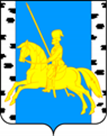 АДМИНИСТРАЦИЯ БЕРЕЗОВСКОГО МУНИЦИПАЛЬНОГО РАЙОНА                                                            КРАСНОЯРСКОГО КРАЯПОСТАНОВЛЕНИЕпгт. БерезовкаО внесении изменений в постановление  администрации Березовского района от 11.12.2015 года № 1641 «О составе комиссии по предупреждению и ликвидации чрезвычайных ситуаций и обеспечению пожарной безопасности Березовского района»В соответствии Федеральным законом от 06.10.2003 г. № 131-ФЗ «Об общих принципах местного самоуправления в Российской Федерации», Федеральным законом от 21.12.1994 г. №68-ФЗ «О защите населения территорий от чрезвычайных ситуаций природного и техногенного характера», в связи с кадровыми изменениями, руководствуясь Уставом Березовского муниципального района Красноярского края,ПОСТАНОВЛЯЮ:1. Внести в постановление администрации Березовского района от 11.12.2015 года №1641 «О составе комиссии по предупреждению и ликвидации чрезвычайных ситуаций и обеспечению пожарной безопасности Березовского района» следующие изменения:1.1.	Приложение №1 «Состав комиссии по предупреждению и ликвидации чрезвычайных ситуаций и обеспечению пожарной безопасности Березовского муниципального района» изложить  в редакции согласно приложению № 1 к настоящему постановлению.2.	Признать утратившим силу:2.1. Постановление администрации Березовского районаот 27.04.2021г №547 «О внесении изменений в постановление администрации Березовского района от 11.12.2015 года № 1641 «О составе комиссии по предупреждению и ликвидации чрезвычайных ситуаций и обеспечению пожарной безопасности Березовского района».2.2. Постановление администрации Березовского районаот 05.04.2022 г №731 «О внесении изменений в постановление администрации Березовского района от 11.12.2015 года № 1641 «О составе комиссии по предупреждению и ликвидации чрезвычайных ситуаций и обеспечению пожарной безопасности Березовского района»3. 	Контроль за исполнением настоящего постановления оставляю за собой.4.	Постановление вступает в силу после подписания и подлежит публикации в общественно-политической газете «Пригород» и размещению на официальном сайте Березовского муниципального района https://berezovskij-mo-r04.gosweb.gosuslugi.ru.Приложение №1к постановлению администрацииБерезовского муниципального  района                                                                       от «_22_»___01___2024г. № __50__  Состав комиссии по чрезвычайным ситуациям и обеспечению пожарной безопасности  Березовского муниципального районаПредседатель комиссии – Крестьянинов А.И. – исполняющий полномочия главы  Березовского муниципального района;Заместитель председателя комиссии – Лукьянов Р.А. – начальник 3 ПСО ФПС ГПС ГУ МЧС России по Красноярскому краю;Секретарь комиссии – Гронский В.Ю. – главный специалист по мероприятиям гражданской обороны, предупреждению и ликвидации ЧС, вопросам обеспечения безопасности  администрации Березовского муниципального района;Члены комиссии:1.	Мазуров С.А. - начальник ОНД по Березовскому  и  Манскому  районам УНД ГУ МЧС России по Красноярскому краю (по согласованию);2.	Сотников А.Ю. - начальник  МО МВД РФ «Березовский» (по согласованию);3.	Барабаш С.Н. - начальник отдела военного комиссариата Красноярского края по Березовскому району и г. Сосновоборск (по согласованию);4.	Карев А.В. - начальник ОВО по Березовскому району - филиал ФГКУ «УВО ВНГ России по Красноярскому краю»;5.	Богданов Д.В.  - начальник ЕДДС Березовского муниципального района;6.	Ларионов А.Г. - глава Маганского сельсовета (по согласованию);7. 	Черных О.Ю. - исполняющий полномочия глава Вознесенского сельсовета (по согласованию);8.	Сороковиков А.В. - глава Зыковского сельсовета   (по согласованию);9. 	Попов И.В. - глава  Бархатовского сельсовета  (по согласованию);10.      Зайцев А.Н. - глава Есаульского сельсовета  (по согласованию);11.	Сабуров А.Н. -  глава пгт. Березовка  (по согласованию).«_22_» __01__ 2024 г № _50_Исполняющий полномочия главыБерезовского муниципального района А.И.Крестьянинов